2020-2021 AKADEMİK YILI ÖĞRENCİ KONSEYİ SEÇİMLERİBölüm Öğrenci Temsilciliğine aday olmak isteyen öğrenciler;02-07 Aralık 2020 Çarşamba - Pazartesi (saat 14.00'e kadar) Bölüm Sekreterliğinden veya web sayfasından alacağı"Bölüm Temsilciliği Adaylık Başvuru Formu'nu"doldurarak Bölüm Sekreterliğine 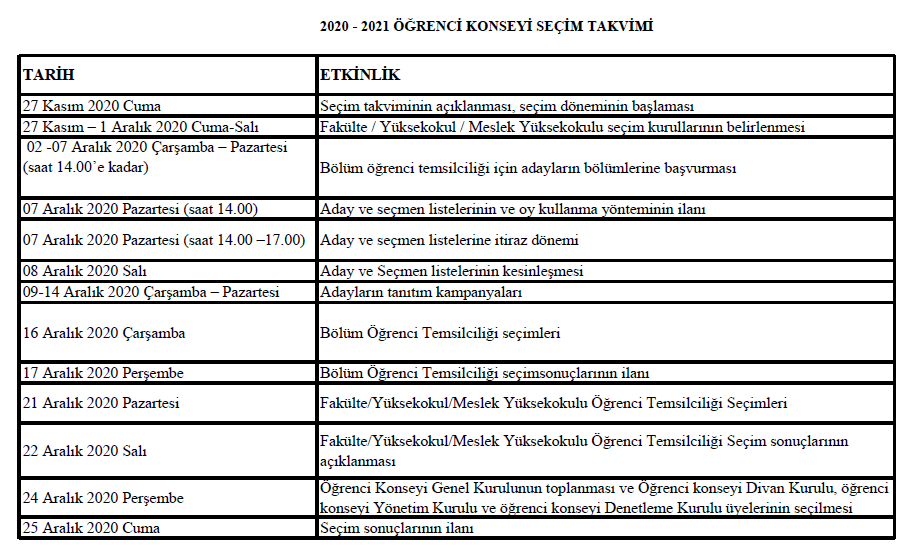 teslim etmesi gerekmektedir.